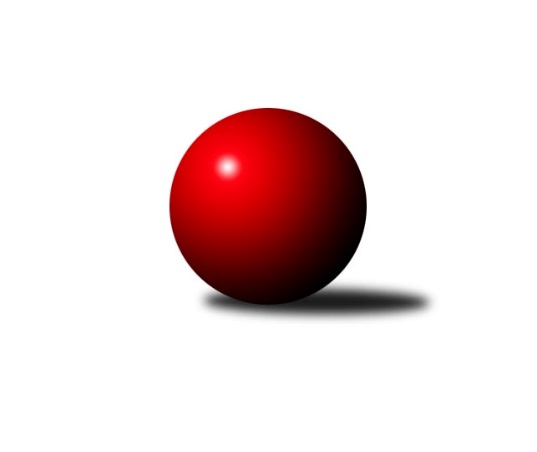 Č.7Ročník 2023/2024	9.6.2024 Jihomoravský KP2 sever 2023/2024Statistika 7. kolaTabulka družstev:		družstvo	záp	výh	rem	proh	skore	sety	průměr	body	plné	dorážka	chyby	1.	KS Devítka Brno A	6	5	1	0	39.0 : 9.0 	(49.0 : 23.0)	2486	11	1726	760	52.2	2.	SK Brno Žabovřesky B	6	5	0	1	31.5 : 16.5 	(45.0 : 27.0)	2354	10	1636	718	54.8	3.	TJ Sokol Brno IV B	6	4	1	1	31.0 : 17.0 	(42.0 : 30.0)	2510	9	1769	741	57.3	4.	KK Moravská Slávia Brno G	6	4	1	1	29.5 : 18.5 	(38.5 : 33.5)	2478	9	1754	725	58.5	5.	KK Orel Telnice B	7	3	1	3	28.0 : 28.0 	(43.5 : 40.5)	2324	7	1656	668	70	6.	KK Slovan Rosice D	7	3	1	3	25.5 : 30.5 	(42.0 : 42.0)	2374	7	1646	727	53.6	7.	KK Moravská Slávia Brno E	6	3	0	3	27.0 : 21.0 	(38.0 : 34.0)	2398	6	1698	699	56.7	8.	KK Moravská Slávia Brno F	7	2	1	4	28.5 : 27.5 	(51.0 : 33.0)	2443	5	1746	697	65.3	9.	SKK Veverky Brno B	7	2	0	5	19.5 : 36.5 	(32.0 : 52.0)	2134	4	1547	587	79.6	10.	KK Ořechov	6	1	0	5	15.5 : 32.5 	(28.0 : 44.0)	2177	2	1547	630	83.8	11.	KS Devítka Brno B	6	0	0	6	5.0 : 43.0 	(11.0 : 61.0)	1782	0	1323	459	135.8Tabulka doma:		družstvo	záp	výh	rem	proh	skore	sety	průměr	body	maximum	minimum	1.	KK Moravská Slávia Brno G	3	3	0	0	18.5 : 5.5 	(22.0 : 14.0)	2449	6	2474	2412	2.	KS Devítka Brno A	3	2	1	0	17.0 : 7.0 	(21.0 : 15.0)	2489	5	2535	2415	3.	SK Brno Žabovřesky B	3	2	0	1	16.0 : 8.0 	(26.0 : 10.0)	2368	4	2412	2340	4.	KK Orel Telnice B	3	2	0	1	14.0 : 10.0 	(20.0 : 16.0)	2152	4	2229	2075	5.	TJ Sokol Brno IV B	3	1	1	1	13.0 : 11.0 	(21.0 : 15.0)	2395	3	2462	2358	6.	KK Slovan Rosice D	3	1	1	1	11.0 : 13.0 	(17.0 : 19.0)	2587	3	2638	2484	7.	KK Moravská Slávia Brno E	3	1	0	2	12.0 : 12.0 	(17.0 : 19.0)	2476	2	2493	2466	8.	KK Moravská Slávia Brno F	4	1	0	3	16.5 : 15.5 	(29.5 : 18.5)	2407	2	2477	2318	9.	SKK Veverky Brno B	4	1	0	3	10.5 : 21.5 	(20.0 : 28.0)	2343	2	2428	2295	10.	KK Ořechov	3	0	0	3	4.0 : 20.0 	(7.0 : 29.0)	2271	0	2291	2254	11.	KS Devítka Brno B	3	0	0	3	3.0 : 21.0 	(8.0 : 28.0)	1733	0	1914	1405Tabulka venku:		družstvo	záp	výh	rem	proh	skore	sety	průměr	body	maximum	minimum	1.	KS Devítka Brno A	3	3	0	0	22.0 : 2.0 	(28.0 : 8.0)	2479	6	2538	2438	2.	TJ Sokol Brno IV B	3	3	0	0	18.0 : 6.0 	(21.0 : 15.0)	2549	6	2645	2498	3.	SK Brno Žabovřesky B	3	3	0	0	15.5 : 8.5 	(19.0 : 17.0)	2350	6	2392	2290	4.	KK Moravská Slávia Brno E	3	2	0	1	15.0 : 9.0 	(21.0 : 15.0)	2417	4	2554	2290	5.	KK Slovan Rosice D	4	2	0	2	14.5 : 17.5 	(25.0 : 23.0)	2320	4	2419	2189	6.	KK Moravská Slávia Brno F	3	1	1	1	12.0 : 12.0 	(21.5 : 14.5)	2482	3	2554	2411	7.	KK Moravská Slávia Brno G	3	1	1	1	11.0 : 13.0 	(16.5 : 19.5)	2483	3	2599	2382	8.	KK Orel Telnice B	4	1	1	2	14.0 : 18.0 	(23.5 : 24.5)	2410	3	2500	2367	9.	KK Ořechov	3	1	0	2	11.5 : 12.5 	(21.0 : 15.0)	2197	2	2350	2064	10.	SKK Veverky Brno B	3	1	0	2	9.0 : 15.0 	(12.0 : 24.0)	2064	2	2181	1875	11.	KS Devítka Brno B	3	0	0	3	2.0 : 22.0 	(3.0 : 33.0)	1877	0	1986	1696Tabulka podzimní části:		družstvo	záp	výh	rem	proh	skore	sety	průměr	body	doma	venku	1.	KS Devítka Brno A	6	5	1	0	39.0 : 9.0 	(49.0 : 23.0)	2486	11 	2 	1 	0 	3 	0 	0	2.	SK Brno Žabovřesky B	6	5	0	1	31.5 : 16.5 	(45.0 : 27.0)	2354	10 	2 	0 	1 	3 	0 	0	3.	TJ Sokol Brno IV B	6	4	1	1	31.0 : 17.0 	(42.0 : 30.0)	2510	9 	1 	1 	1 	3 	0 	0	4.	KK Moravská Slávia Brno G	6	4	1	1	29.5 : 18.5 	(38.5 : 33.5)	2478	9 	3 	0 	0 	1 	1 	1	5.	KK Orel Telnice B	7	3	1	3	28.0 : 28.0 	(43.5 : 40.5)	2324	7 	2 	0 	1 	1 	1 	2	6.	KK Slovan Rosice D	7	3	1	3	25.5 : 30.5 	(42.0 : 42.0)	2374	7 	1 	1 	1 	2 	0 	2	7.	KK Moravská Slávia Brno E	6	3	0	3	27.0 : 21.0 	(38.0 : 34.0)	2398	6 	1 	0 	2 	2 	0 	1	8.	KK Moravská Slávia Brno F	7	2	1	4	28.5 : 27.5 	(51.0 : 33.0)	2443	5 	1 	0 	3 	1 	1 	1	9.	SKK Veverky Brno B	7	2	0	5	19.5 : 36.5 	(32.0 : 52.0)	2134	4 	1 	0 	3 	1 	0 	2	10.	KK Ořechov	6	1	0	5	15.5 : 32.5 	(28.0 : 44.0)	2177	2 	0 	0 	3 	1 	0 	2	11.	KS Devítka Brno B	6	0	0	6	5.0 : 43.0 	(11.0 : 61.0)	1782	0 	0 	0 	3 	0 	0 	3Tabulka jarní části:		družstvo	záp	výh	rem	proh	skore	sety	průměr	body	doma	venku	1.	KK Moravská Slávia Brno F	0	0	0	0	0.0 : 0.0 	(0.0 : 0.0)	0	0 	0 	0 	0 	0 	0 	0 	2.	KK Moravská Slávia Brno G	0	0	0	0	0.0 : 0.0 	(0.0 : 0.0)	0	0 	0 	0 	0 	0 	0 	0 	3.	KK Ořechov	0	0	0	0	0.0 : 0.0 	(0.0 : 0.0)	0	0 	0 	0 	0 	0 	0 	0 	4.	KS Devítka Brno A	0	0	0	0	0.0 : 0.0 	(0.0 : 0.0)	0	0 	0 	0 	0 	0 	0 	0 	5.	KK Moravská Slávia Brno E	0	0	0	0	0.0 : 0.0 	(0.0 : 0.0)	0	0 	0 	0 	0 	0 	0 	0 	6.	SKK Veverky Brno B	0	0	0	0	0.0 : 0.0 	(0.0 : 0.0)	0	0 	0 	0 	0 	0 	0 	0 	7.	SK Brno Žabovřesky B	0	0	0	0	0.0 : 0.0 	(0.0 : 0.0)	0	0 	0 	0 	0 	0 	0 	0 	8.	KK Slovan Rosice D	0	0	0	0	0.0 : 0.0 	(0.0 : 0.0)	0	0 	0 	0 	0 	0 	0 	0 	9.	KK Orel Telnice B	0	0	0	0	0.0 : 0.0 	(0.0 : 0.0)	0	0 	0 	0 	0 	0 	0 	0 	10.	TJ Sokol Brno IV B	0	0	0	0	0.0 : 0.0 	(0.0 : 0.0)	0	0 	0 	0 	0 	0 	0 	0 	11.	KS Devítka Brno B	0	0	0	0	0.0 : 0.0 	(0.0 : 0.0)	0	0 	0 	0 	0 	0 	0 	0 Zisk bodů pro družstvo:		jméno hráče	družstvo	body	zápasy	v %	dílčí body	sety	v %	1.	Štěpán Večerka 	KK Moravská Slávia Brno G 	6	/	6	(100%)	8	/	12	(67%)	2.	Marika Celbrová 	KK Moravská Slávia Brno F 	6	/	7	(86%)	11	/	14	(79%)	3.	Lenka Indrová 	KK Moravská Slávia Brno F 	6	/	7	(86%)	9.5	/	14	(68%)	4.	Stanislav Barva 	KS Devítka Brno A 	5	/	5	(100%)	9	/	10	(90%)	5.	Oldřich Kopal 	KS Devítka Brno A 	5	/	6	(83%)	11	/	12	(92%)	6.	Karel Brandejský 	KK Moravská Slávia Brno E 	5	/	6	(83%)	9.5	/	12	(79%)	7.	Antonín Zvejška 	SK Brno Žabovřesky B 	5	/	6	(83%)	9	/	12	(75%)	8.	Jiří Bělohlávek 	KK Moravská Slávia Brno E 	5	/	6	(83%)	9	/	12	(75%)	9.	Lenka Vaňková 	KK Moravská Slávia Brno F 	5	/	7	(71%)	11	/	14	(79%)	10.	Pavel Medek 	SKK Veverky Brno B 	4.5	/	7	(64%)	6.5	/	14	(46%)	11.	Petr Berka 	TJ Sokol Brno IV B 	4	/	4	(100%)	7.5	/	8	(94%)	12.	Robert Ondrůj 	KK Orel Telnice B 	4	/	5	(80%)	8	/	10	(80%)	13.	Jiří Jungmann 	KK Moravská Slávia Brno E 	4	/	5	(80%)	7	/	10	(70%)	14.	Petr Juránek 	KS Devítka Brno A 	4	/	5	(80%)	7	/	10	(70%)	15.	Radka Rosendorfová 	KS Devítka Brno A 	4	/	5	(80%)	6	/	10	(60%)	16.	Marek Černý 	SK Brno Žabovřesky B 	4	/	6	(67%)	9	/	12	(75%)	17.	Jan Bernatík 	KK Moravská Slávia Brno G 	4	/	6	(67%)	9	/	12	(75%)	18.	Radim Jelínek 	SK Brno Žabovřesky B 	4	/	6	(67%)	9	/	12	(75%)	19.	Josef Hájek 	KK Orel Telnice B 	4	/	6	(67%)	8	/	12	(67%)	20.	Libuše Janková 	TJ Sokol Brno IV B 	4	/	6	(67%)	8	/	12	(67%)	21.	Jozef Pavlovič 	KK Moravská Slávia Brno E 	4	/	6	(67%)	7.5	/	12	(63%)	22.	Martina Kliková 	KK Moravská Slávia Brno G 	4	/	6	(67%)	6.5	/	12	(54%)	23.	Vítězslav Krapka 	SK Brno Žabovřesky B 	3.5	/	5	(70%)	7	/	10	(70%)	24.	Jan Vrožina 	KK Moravská Slávia Brno F 	3.5	/	7	(50%)	7.5	/	14	(54%)	25.	Martin Pokorný 	TJ Sokol Brno IV B 	3	/	3	(100%)	4	/	6	(67%)	26.	Robert Zajíček 	KK Orel Telnice B 	3	/	4	(75%)	5	/	8	(63%)	27.	Ľubomír Kubaský 	KK Slovan Rosice D 	3	/	4	(75%)	5	/	8	(63%)	28.	Jaroslav Sláma 	KS Devítka Brno A 	3	/	4	(75%)	5	/	8	(63%)	29.	Zdeněk Holoubek 	TJ Sokol Brno IV B 	3	/	5	(60%)	7.5	/	10	(75%)	30.	Jaroslav Sedlář 	KS Devítka Brno A 	3	/	5	(60%)	7	/	10	(70%)	31.	Alena Dvořáková 	KK Orel Telnice B 	3	/	5	(60%)	7	/	10	(70%)	32.	Petr Vyhnalík 	KK Slovan Rosice D 	3	/	5	(60%)	7	/	10	(70%)	33.	Zdeněk Kouřil 	SK Brno Žabovřesky B 	3	/	5	(60%)	6	/	10	(60%)	34.	Martin Večerka 	KK Moravská Slávia Brno G 	3	/	5	(60%)	5	/	10	(50%)	35.	Petr Smejkal 	KK Ořechov 	3	/	6	(50%)	6	/	12	(50%)	36.	Jaroslav Zmeškal 	KK Slovan Rosice D 	3	/	7	(43%)	8	/	14	(57%)	37.	Martin Doležal 	SKK Veverky Brno B 	3	/	7	(43%)	6.5	/	14	(46%)	38.	Pavel Zajíc 	KK Slovan Rosice D 	3	/	7	(43%)	4	/	14	(29%)	39.	Štěpán Kalas 	KK Moravská Slávia Brno G 	2.5	/	5	(50%)	6	/	10	(60%)	40.	Radek Hrdlička 	KK Slovan Rosice D 	2.5	/	6	(42%)	7	/	12	(58%)	41.	Rudolf Zouhar 	TJ Sokol Brno IV B 	2	/	2	(100%)	3	/	4	(75%)	42.	Jiří Martínek 	KS Devítka Brno B 	2	/	3	(67%)	3	/	6	(50%)	43.	Jaroslava Prokešová 	KK Orel Telnice B 	2	/	5	(40%)	5	/	10	(50%)	44.	Markéta Mikáčová 	KK Orel Telnice B 	2	/	5	(40%)	5	/	10	(50%)	45.	Jiří Černohlávek 	KS Devítka Brno A 	2	/	5	(40%)	3	/	10	(30%)	46.	Ivona Hájková 	TJ Sokol Brno IV B 	2	/	5	(40%)	3	/	10	(30%)	47.	Václav Vaněk 	KK Moravská Slávia Brno F 	2	/	6	(33%)	6	/	12	(50%)	48.	Milan Sklenák 	KK Moravská Slávia Brno E 	2	/	6	(33%)	3	/	12	(25%)	49.	Jaromíra Čáslavská 	SKK Veverky Brno B 	2	/	7	(29%)	5	/	14	(36%)	50.	Radka Konečná 	KK Ořechov 	1.5	/	4	(38%)	3	/	8	(38%)	51.	Michal Hrdlička 	KK Slovan Rosice D 	1	/	1	(100%)	2	/	2	(100%)	52.	Jaroslav Komárek 	TJ Sokol Brno IV B 	1	/	1	(100%)	1	/	2	(50%)	53.	Bohumil Sehnal 	TJ Sokol Brno IV B 	1	/	1	(100%)	1	/	2	(50%)	54.	Cyril Vaško 	KS Devítka Brno A 	1	/	1	(100%)	1	/	2	(50%)	55.	Miloslav Ostřížek 	SK Brno Žabovřesky B 	1	/	1	(100%)	1	/	2	(50%)	56.	Jiří Josefík 	TJ Sokol Brno IV B 	1	/	1	(100%)	1	/	2	(50%)	57.	Martin Ryšavý 	KK Ořechov 	1	/	2	(50%)	3	/	4	(75%)	58.	Dan Šrámek 	KK Slovan Rosice D 	1	/	2	(50%)	3	/	4	(75%)	59.	Libor Čížek 	KK Ořechov 	1	/	2	(50%)	3	/	4	(75%)	60.	Leona Jelínková 	KK Ořechov 	1	/	2	(50%)	2	/	4	(50%)	61.	Vladimír Venclovský 	TJ Sokol Brno IV B 	1	/	2	(50%)	2	/	4	(50%)	62.	Karel Krajina 	SKK Veverky Brno B 	1	/	2	(50%)	2	/	4	(50%)	63.	Miroslav Krapka 	KK Moravská Slávia Brno F 	1	/	2	(50%)	2	/	4	(50%)	64.	Martin Staněk 	KS Devítka Brno B 	1	/	2	(50%)	2	/	4	(50%)	65.	Jakub Klištinec 	KK Slovan Rosice D 	1	/	2	(50%)	1	/	4	(25%)	66.	František Uher 	SKK Veverky Brno B 	1	/	3	(33%)	3	/	6	(50%)	67.	Jiří Hrdlička 	KK Slovan Rosice D 	1	/	3	(33%)	2	/	6	(33%)	68.	Anastasios Jiaxis 	KK Slovan Rosice D 	1	/	3	(33%)	2	/	6	(33%)	69.	Daniel Mikša 	KK Ořechov 	1	/	3	(33%)	2	/	6	(33%)	70.	Josef Polák 	KK Moravská Slávia Brno F 	1	/	4	(25%)	3	/	8	(38%)	71.	Lubomír Pár 	KK Ořechov 	1	/	4	(25%)	3	/	8	(38%)	72.	Roman Jurnečka 	SKK Veverky Brno B 	1	/	4	(25%)	3	/	8	(38%)	73.	Jitka Bukáčková 	KK Ořechov 	1	/	4	(25%)	2	/	8	(25%)	74.	Zdeněk Sokola 	KK Moravská Slávia Brno E 	1	/	4	(25%)	2	/	8	(25%)	75.	Miloš Vážan 	SKK Veverky Brno B 	1	/	4	(25%)	2	/	8	(25%)	76.	Pavel Procházka 	KK Ořechov 	1	/	5	(20%)	4	/	10	(40%)	77.	Zdeněk Vladík 	SK Brno Žabovřesky B 	1	/	5	(20%)	4	/	10	(40%)	78.	David Raška 	SKK Veverky Brno B 	1	/	5	(20%)	3	/	10	(30%)	79.	Lucie Kulendíková 	KS Devítka Brno B 	1	/	5	(20%)	3	/	10	(30%)	80.	Milan Doušek 	KK Orel Telnice B 	1	/	5	(20%)	3	/	10	(30%)	81.	Vítězslav Kopal 	KS Devítka Brno B 	1	/	6	(17%)	3	/	12	(25%)	82.	Hana Remešová 	KK Moravská Slávia Brno G 	1	/	6	(17%)	3	/	12	(25%)	83.	Marián Pačiska 	KK Slovan Rosice D 	0	/	1	(0%)	1	/	2	(50%)	84.	Jaroslav Navrátil 	KK Moravská Slávia Brno F 	0	/	1	(0%)	1	/	2	(50%)	85.	Jan Šustr 	KK Orel Telnice B 	0	/	1	(0%)	1	/	2	(50%)	86.	Marta Hrdličková 	KK Orel Telnice B 	0	/	1	(0%)	0	/	2	(0%)	87.	Zdeněk Čípek 	KK Moravská Slávia Brno G 	0	/	1	(0%)	0	/	2	(0%)	88.	Jiří Žák 	TJ Sokol Brno IV B 	0	/	2	(0%)	2	/	4	(50%)	89.	Radan Knopp 	KS Devítka Brno B 	0	/	2	(0%)	0	/	4	(0%)	90.	Dalibor Šmíd 	KK Ořechov 	0	/	2	(0%)	0	/	4	(0%)	91.	Roman Brener 	TJ Sokol Brno IV B 	0	/	2	(0%)	0	/	4	(0%)	92.	Josef Kaderka 	KS Devítka Brno B 	0	/	2	(0%)	0	/	4	(0%)	93.	Karel Pospíšil 	SK Brno Žabovřesky B 	0	/	2	(0%)	0	/	4	(0%)	94.	Milan Pospíchal 	KS Devítka Brno B 	0	/	2	(0%)	0	/	4	(0%)	95.	Pavel Porč 	KK Ořechov 	0	/	2	(0%)	0	/	4	(0%)	96.	Jiří Hrazdíra st.	KK Orel Telnice B 	0	/	3	(0%)	0.5	/	6	(8%)	97.	Radek Probošt 	KK Moravská Slávia Brno E 	0	/	3	(0%)	0	/	6	(0%)	98.	Vladimír Hlaváč 	KS Devítka Brno B 	0	/	4	(0%)	0	/	8	(0%)	99.	Vítězslav Klusák 	KS Devítka Brno B 	0	/	6	(0%)	0	/	12	(0%)Průměry na kuželnách:		kuželna	průměr	plné	dorážka	chyby	výkon na hráče	1.	KK Slovan Rosice, 1-4	2581	1800	780	55.2	(430.2)	2.	Brno Veveří, 1-2	2375	1683	692	57.4	(396.0)	3.	KK MS Brno, 1-4	2370	1679	691	67.8	(395.1)	4.	Žabovřesky, 1-2	2326	1638	688	64.7	(387.7)	5.	TJ Sokol Brno IV, 1-4	2254	1600	653	77.4	(375.8)	6.	Telnice, 1-2	2114	1522	592	89.8	(352.4)Nejlepší výkony na kuželnách:KK Slovan Rosice, 1-4TJ Sokol Brno IV B	2645	6. kolo	Rudolf Zouhar 	TJ Sokol Brno IV B	487	6. koloKK Slovan Rosice D	2638	6. kolo	Marián Pačiska 	KK Slovan Rosice D	484	6. koloKK Slovan Rosice D	2638	2. kolo	Petr Vyhnalík 	KK Slovan Rosice D	479	6. koloKK Moravská Slávia Brno G	2599	2. kolo	Martin Pokorný 	TJ Sokol Brno IV B	473	6. koloKK Slovan Rosice D	2484	4. kolo	Jan Bernatík 	KK Moravská Slávia Brno G	466	2. koloKK Moravská Slávia Brno F	2482	4. kolo	Petr Vyhnalík 	KK Slovan Rosice D	459	2. kolo		. kolo	Štěpán Kalas 	KK Moravská Slávia Brno G	457	2. kolo		. kolo	Štěpán Večerka 	KK Moravská Slávia Brno G	449	2. kolo		. kolo	Lenka Vaňková 	KK Moravská Slávia Brno F	446	4. kolo		. kolo	Ľubomír Kubaský 	KK Slovan Rosice D	443	2. koloBrno Veveří, 1-2TJ Sokol Brno IV B	2498	1. kolo	Libuše Janková 	TJ Sokol Brno IV B	436	1. koloKS Devítka Brno A	2438	7. kolo	Martin Doležal 	SKK Veverky Brno B	430	7. koloSKK Veverky Brno B	2428	7. kolo	Jiří Bělohlávek 	KK Moravská Slávia Brno E	429	3. koloKK Moravská Slávia Brno E	2407	3. kolo	Pavel Medek 	SKK Veverky Brno B	429	7. koloSKK Veverky Brno B	2333	5. kolo	Petr Juránek 	KS Devítka Brno A	427	7. koloSKK Veverky Brno B	2316	1. kolo	Ivona Hájková 	TJ Sokol Brno IV B	426	1. koloSKK Veverky Brno B	2295	3. kolo	Jaroslav Komárek 	TJ Sokol Brno IV B	421	1. koloKK Slovan Rosice D	2291	5. kolo	Jaromíra Čáslavská 	SKK Veverky Brno B	419	1. kolo		. kolo	Petr Berka 	TJ Sokol Brno IV B	418	1. kolo		. kolo	Jaromíra Čáslavská 	SKK Veverky Brno B	418	7. koloKK MS Brno, 1-4KK Moravská Slávia Brno F	2554	2. kolo	Jiří Bělohlávek 	KK Moravská Slávia Brno E	486	1. koloKK Moravská Slávia Brno E	2554	1. kolo	Libuše Janková 	TJ Sokol Brno IV B	478	4. koloKS Devítka Brno A	2538	5. kolo	Jan Bernatík 	KK Moravská Slávia Brno G	475	6. koloTJ Sokol Brno IV B	2503	4. kolo	Jiří Jungmann 	KK Moravská Slávia Brno E	469	1. koloKK Orel Telnice B	2500	3. kolo	Robert Zajíček 	KK Orel Telnice B	462	3. koloKK Moravská Slávia Brno E	2493	7. kolo	Štěpán Večerka 	KK Moravská Slávia Brno G	462	7. koloKK Moravská Slávia Brno F	2477	5. kolo	Josef Polák 	KK Moravská Slávia Brno F	459	2. koloKK Moravská Slávia Brno G	2474	3. kolo	Jiří Bělohlávek 	KK Moravská Slávia Brno E	456	2. koloKK Moravská Slávia Brno E	2470	4. kolo	Michal Hrdlička 	KK Slovan Rosice D	455	3. koloKK Moravská Slávia Brno G	2468	7. kolo	Jiří Bělohlávek 	KK Moravská Slávia Brno E	455	4. koloŽabovřesky, 1-2SK Brno Žabovřesky B	2412	2. kolo	Radim Jelínek 	SK Brno Žabovřesky B	456	5. koloKK Slovan Rosice D	2382	7. kolo	Jiří Hrdlička 	KK Slovan Rosice D	442	7. koloSK Brno Žabovřesky B	2352	5. kolo	Zdeněk Kouřil 	SK Brno Žabovřesky B	429	5. koloSK Brno Žabovřesky B	2340	7. kolo	Radim Jelínek 	SK Brno Žabovřesky B	427	2. koloKK Moravská Slávia Brno E	2290	5. kolo	Karel Brandejský 	KK Moravská Slávia Brno E	422	5. koloSKK Veverky Brno B	2181	2. kolo	Milan Sklenák 	KK Moravská Slávia Brno E	422	5. kolo		. kolo	Radim Jelínek 	SK Brno Žabovřesky B	417	7. kolo		. kolo	Marek Černý 	SK Brno Žabovřesky B	413	7. kolo		. kolo	Zdeněk Kouřil 	SK Brno Žabovřesky B	411	2. kolo		. kolo	Vítězslav Krapka 	SK Brno Žabovřesky B	409	2. koloTJ Sokol Brno IV, 1-4KS Devítka Brno A	2535	4. kolo	Rudolf Zouhar 	TJ Sokol Brno IV B	473	3. koloKS Devítka Brno A	2517	1. kolo	Lenka Indrová 	KK Moravská Slávia Brno F	451	6. koloTJ Sokol Brno IV B	2462	7. kolo	Štěpán Večerka 	KK Moravská Slávia Brno G	447	4. koloKS Devítka Brno A	2462	2. kolo	Radka Rosendorfová 	KS Devítka Brno A	443	1. koloKK Slovan Rosice D	2419	1. kolo	Libuše Janková 	TJ Sokol Brno IV B	442	7. koloKS Devítka Brno A	2415	6. kolo	Radek Hrdlička 	KK Slovan Rosice D	441	1. koloKK Moravská Slávia Brno F	2411	6. kolo	Martin Pokorný 	TJ Sokol Brno IV B	440	7. koloSK Brno Žabovřesky B	2392	3. kolo	Oldřich Kopal 	KS Devítka Brno A	440	4. koloKK Moravská Slávia Brno G	2382	4. kolo	Petr Berka 	TJ Sokol Brno IV B	438	7. koloKK Orel Telnice B	2367	5. kolo	Jaroslav Sláma 	KS Devítka Brno A	435	4. koloTelnice, 1-2SK Brno Žabovřesky B	2290	6. kolo	Josef Hájek 	KK Orel Telnice B	429	2. koloKK Orel Telnice B	2229	6. kolo	Radim Jelínek 	SK Brno Žabovřesky B	414	6. koloKK Orel Telnice B	2152	4. kolo	Alena Dvořáková 	KK Orel Telnice B	408	6. koloKK Orel Telnice B	2075	2. kolo	Alena Dvořáková 	KK Orel Telnice B	405	2. koloKK Ořechov	2064	2. kolo	Josef Hájek 	KK Orel Telnice B	403	6. koloSKK Veverky Brno B	1875	4. kolo	Robert Zajíček 	KK Orel Telnice B	401	4. kolo		. kolo	Martin Ryšavý 	KK Ořechov	397	2. kolo		. kolo	Vítězslav Krapka 	SK Brno Žabovřesky B	392	6. kolo		. kolo	Milan Doušek 	KK Orel Telnice B	385	6. kolo		. kolo	Robert Ondrůj 	KK Orel Telnice B	385	4. koloČetnost výsledků:	8.0 : 0.0	2x	7.0 : 1.0	3x	6.0 : 2.0	4x	5.5 : 2.5	2x	5.0 : 3.0	3x	4.0 : 4.0	3x	3.5 : 4.5	1x	3.0 : 5.0	6x	2.0 : 6.0	6x	1.0 : 7.0	3x	0.0 : 8.0	2x